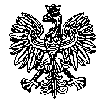 KOMENDA  WOJEWÓDZKA  POLICJIz siedzibą w RadomiuSekcja Zamówień Publicznych	ul. 11 Listopada 37/59,      26-600 Radomtel. 47 701 31 03		tel. 47 701 20 07    Radom, dnia 23.06.2022r.  Egz. poj.ZP – 1185 /22								 WYKONAWCYInformacja o unieważnieniu postępowania w części dotyczącej:zadania nr: 1, 2, 3, 4, 5, 6, 7 i 8 dotyczy postępowania o udzielenie zamówienia publicznego ogłoszonego na dostawy w trybie podstawowym bez negocjacji, na podstawie art.  275 pkt. 1 ustawy Prawo zamówień publicznych 
w przedmiocie zamówienia:„Zakup wraz z dostarczeniem sprzętu i oprogramowania informatycznego dla potrzeb jednostek Policji garnizonu mazowieckiego – Część I” 
( ID 616292 ) Nr sprawy 22 /22Zamawiający - Komenda Wojewódzka Policji z siedzibą w Radomiu, działając na podstawie art. 260  ust. 1 i 2 ustawy z dnia 11 września 2019r. Prawo zamówień publicznych ( Dz. U. z 2021 poz. 1129 ze zm. ) zawiadamia, że postępowanie zostało unieważnione na niżej wymienione zadania:  Zadanie nr 1 – Bloker zapisu zgodny z OPZNa wyżej wymienione zadanie tj. na zadanie nr 1 wpłynęła jedna ważna oferta. Cena najkorzystniejszej oferty przekracza o 2 626,00 zł kwotę, którą Zamawiający zamierza przeznaczyć na sfinansowanie zamówienia.   Uzasadnienie prawne: art. 255 pkt. 3 ustawy Prawo zamówień publicznych z dnia 11 września 2019r. 
                                       ( Dz. U. z 2021 poz. 1129 ze zm. ) Uzasadnienie faktyczne:  na zadanie nr 1 cena najkorzystniejszej oferty przewyższa kwotę, którą zamawiający  zamierza przeznaczyć na sfinansowanie zamówienia.Zadanie nr 2 – Laptop typ 1 zgodny z OPZNa wyżej wymienione zadanie tj. na zadanie nr 2 nie wpłynęła żadna oferta, postępowanie 
w ramach tego zadania zostanie unieważnione na podstawie art. 255 pkt. 1 ustawy Pzp tj. nie złożono żadnej oferty.Uzasadnienie prawne: art. 255 pkt. 1 ustawy Prawo zamówień publicznych z dnia 11 września 
                                         2019r.  ( Dz. U. z 2021r. poz. 1129 z późn. zm.) Uzasadnienie faktyczne: na zadanie nr 2  nie złożono żadnej oferty.Zadanie nr 3 – Laptop typ 2 z plecakiem zgodny z OPZNa wyżej wymienione zadanie tj. na zadanie nr 3 nie wpłynęła żadna oferta, postępowanie 
w ramach tego zadania zostanie unieważnione na podstawie art. 255 pkt. 1 ustawy Pzp tj. nie złożono żadnej oferty.Uzasadnienie prawne: art. 255 pkt. 1 ustawy Prawo zamówień publicznych z dnia 11 września 
                                                      2019r.  ( Dz. U. z 2021r. poz. 1129 z poźn. zm. ) Uzasadnienie faktyczne: na zadanie nr 3  nie złożono żadnej oferty.Zadanie nr 4 – Projektor z akcesoriami zgodny z OPZNa wyżej wymienione zadanie tj. na zadanie nr 4 nie wpłynęła żadna oferta, postępowanie 
w ramach tego zadania zostanie unieważnione na podstawie art. 255 pkt. 1 ustawy Pzp tj. nie złożono żadnej oferty.Uzasadnienie prawne: art. 255 pkt. 1 ustawy Prawo zamówień publicznych z dnia 11 września 
                                                     2019r.  ( Dz. U. z 2021r. poz. 1129 z poźn. zm. ) Uzasadnienie faktyczne: na zadanie nr 4  nie złożono żadnej oferty.Zadanie nr 5 – Stół multimedialny zgodny z OPZNa wyżej wymienione zadanie tj. na zadanie nr 5 nie wpłynęła żadna oferta, postępowanie 
w ramach tego zadania zostanie unieważnione na podstawie art. 255 pkt. 1 ustawy Pzp tj. nie złożono żadnej oferty.Uzasadnienie prawne: art. 255 pkt. 1 ustawy Prawo zamówień publicznych z dnia 11 września 
                                                      2019r.  ( Dz. U. z 2021r. poz. 1129 z poźn. zm. ) Uzasadnienie faktyczne: na zadanie nr 5  nie złożono żadnej oferty.Zadanie nr 6 – Tablet zgodny z OPZNa wyżej wymienione zadanie tj. na zadanie nr 6 nie wpłynęła żadna oferta, postępowanie 
w ramach tego zadania zostanie unieważnione na podstawie art. 255 pkt. 1 ustawy Pzp tj. nie złożono żadnej oferty.Uzasadnienie prawne: art. 255 pkt. 1 ustawy Prawo zamówień publicznych z dnia 11 września 
                                                     2019r.  ( Dz. U. z 2021r. poz. 1129 z poźn. zm. ) Uzasadnienie faktyczne: na zadanie nr 6  nie złożono żadnej oferty.Zadanie nr 7 – Oprogramowanie do analizy przepływu kryptowalut  zgodne z OPZNa wyżej wymienione zadanie tj. na zadanie nr 7 wszystkie złożone oferty podlegają odrzuceniu, postępowania w ramach tego zadania zostaje  unieważnione podstawie art. 255 pkt. 2 ustawy Pzp tj. na zadanie nr 7 wszystkie złożone oferty podlegają odrzuceniu.Uzasadnienie prawne: art. 255 pkt. 2 ustawy Prawo zamówień publicznych z dnia 11 września 
                                                   2019r.  ( Dz. U. z 2021r. poz. 1129 z poźn. zm. ) Uzasadnienie faktyczne: na zadanie nr 7 wszystkie złożone oferty podlegają odrzuceniu.Zadanie nr 8 – Oprogramowanie do analizy z zakresu informatyki śledczej 
zgodne z OPZNa wyżej wymienione zadanie tj. na zadanie nr 8 wszystkie złożone oferty podlegają odrzuceniu, postępowania w ramach tego zadania zostaje  unieważnione podstawie art. 255 pkt. 2 ustawy Pzp tj. na zadanie nr 8 wszystkie złożone oferty podlegają odrzuceniu.Uzasadnienie prawne: art. 255 pkt. 2 ustawy Prawo zamówień publicznych z dnia 11 września 
                                                   2019r.  ( Dz. U. z 2021r. poz. 1129 z poźn. zm. ) Uzasadnienie faktyczne: na zadanie nr 8 wszystkie złożone oferty podlegają odrzuceniu.Z poważaniemKIEROWNIK                                                                                                                                                                                                          	            Sekcji Zamówień Publicznych                                                                                                        KWP z siedzibą w Radomiu                                                                                              / - / Justyna KowalskaInformację o unieważnieniu postępowania  w ramach zadania 1, 2, 3, 4, 5, 6, 7 i 8  przekazano Wykonawcom za pośrednictwem platform zakupowej Open Nexus  w dniu 23.06.2022r. a także udostępniono na stronie internetowej prowadzonego postępowania pod adresem:https://platformazakupowa.pl/pn/kwp_radom w dniu 23.06.2022r. Wyk. egz. poj.  Wytworzył: A.S.